A Socioeconomic Analysis of Commercially Operated Cross-Bred Dairy Enterprises at Some Selected Upazilas in Chattogram Division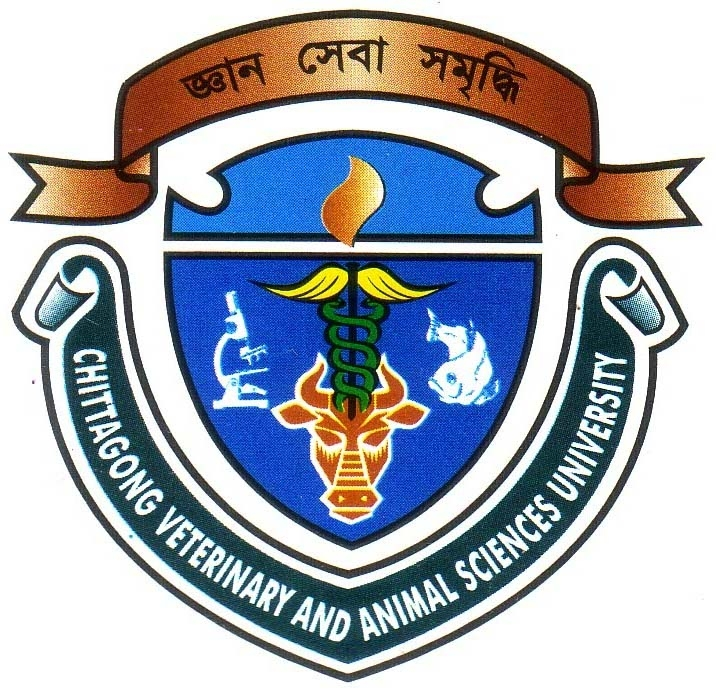 DR. NAJIR HOSAINRoll no. :0119/01Reg no. :649Session :2019-2020A thesis submitted in the partial fulfillment of the requirement for the degree of Masters of Sciences in Agricultural EconomicsDepartment of Agricultural Economics and Social SciencesFaculty of Veterinary Medicine Chattogram Veterinary and Animal Sciences University, Khulshi, Chattogram -4225, BangladeshJune 2020AUTHORIZATION	I do hereby declare that, I am the sole Author of the thesis entitle as “A socioeconomic analysis of  Commercially Operated Cross-bred enterprises at Some selected Upazilas in Chattogram Division” here under the department of Agricultural Economics and Social Sciences, Chattogram Veterinary and Animal Sciences (CVASU). I also authorize the CVASU to lend this thesis to other institutions or individuals for the purpose of scholarly research. I also authorize CVASU to reproduce the thesis by photocopying or by other means in total or in part, at the request of other institutions or individuals for the purpose of scholarly research. I the undersigned, and author of this thesis work, declare that the electronic copy of this thesis provided to the CVASU library, is an accurate copy of the print thesis submitted, within the limits of the technology available. The Author………………………………………….DR. Mohammad Najir HosainJune 2020A Socioeconomic Analysis of Commercially Operated Cross-Bred Dairy Enterprises at Some Selected Upazilas in Chattogram DivisionDR. MOHAMMAD NAJIR HOSAINRoll No.: 0119/01Regi No.: 649Session: 2019-2020A thesis submitted in the partial fulfillment of the requirement for the degree of Masters of Sciences in Agricultural Economics.(Meherunnesa Chowdhury Sumy)Professor and HeadChairman of the Examination CommitteeDepartment of agricultural economics and social sciencesFaculty of Veterinary MedicineChattogram Veterinary and Animal Sciences UniversityKhulshi, Chattogram-4225, BangladeshJUNE 2020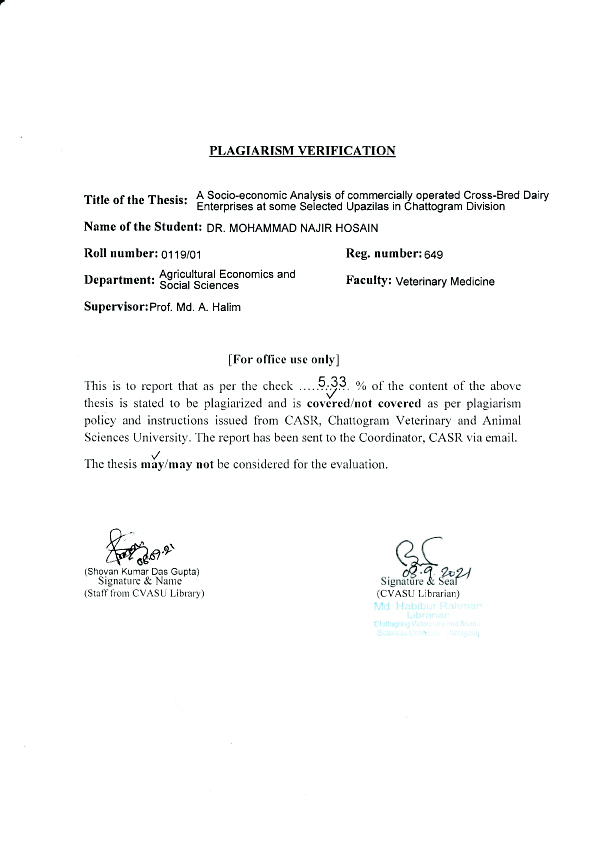 DedicatedToMy Beloved ParentsLIST OF CONTENTSLIST OF TABLESLIST OF FIGURES AND MAPSLIST OF ANCRONYMSACKNOWLEDGEMENTWith the hearted gratefulness first of all Alhamdulillah I would like to express my gratitude to the Almighty Allah (SWT), the lord of the universe who gave me the opportunity to complete this study.I expressed heartily gratitude to Professor Dr. Goutam Buddha Das, Vice-Chancellor, CVASU for giving special opportunity and providing research fund to conduct the study. .I might want to give exceptional heartiest gratitude to my M.S Supervisor and respected Teacher Professor Md. A. Halim, Department Agricultural Economics and Social Sciences, CVASU, Chattogram for checking my exploration exercises and his sharp help during the study works. I likewise express my significant appreciation and genuine appreciation to the Co-supervisor Professor Ms. Meherunnesa Chowdhury Sumy, Department Agricultural Economics and Social Sciences, CVASU, Chattogram for her valuable guidance, suggestions and constructive criticism finishing the last exploration the thesis.I likewise appreciation to Professor Mrs Shahanaz Sultana, Head & Chairman of Examination committee Department of Agricultural Economics and Social Science , CVASU for giving me motivation and consent to seek after this  investigation. The author expresses his deep sense of gratitude to local and cross–bred small-scale commercial dairy farm owners, DLS and NGO personnel for their kind co-operation in field works during data collection and processing.The AuthorABSTRACTThe main objective of the study was to investigate the farm profitability of the commercially operated small-scale dairy farms in some selected Upazilas under Chattogram Division in Bangladesh. The examination was led in five upazilas, to be specific Banshkhali and lohagara, from Chattogong district, Cox'sbazar sadar , Kutubdia and Chakaria from Cox'sbazar distrist under Chattogram Division.  Necessary information was collected by utilizing an organized survey from12 small size, 8 medium sizes and 4 large sizes commercial dairy farms purposively from each location for in depth study. Altogether, 60 little sizes farms, 40 medium size farms and 20 large size farms were selected randomly and information was gathered from June to December 2020. Investigated parameters were the socioeconomic profiles, production, management, housing and feeding systems with disease occurrences of dairy cows under different categories of commercially operated cross-bred dairy farms. This study also estimated the necessary costs, returns, farm profitability and available marketing channels of commercially operated cross-bred dairy farms. The study it revealed that, the estimated Gross Margin (GM) per cow per lactation year over cash were found in Tk.77,741.10, Tk. 80,378.15, Tk.92,575.75 equivalent in USD 936.64,968.42 and 1115.38 respectively for small, medium and large farms. The result also showed that, per cow per lactation year net return over total costs were also estimated in Tk. 50,493.60, Tk.51,622.80 and Tk. 45,600.25 equivalent in $ 608.36, $ 621.96 and $ 549.40 for small, medium and large farms respectively. The Benefit Cost Ratio (BCR) were accounted for 1.63, 1.61 and 1.53, respectively for small, medium and large scale commercially operated dairy farms where BCR accounted in average was found 1.59 which was better than the  other study resulted BCR 1.37 which indicates small scale dairying is a profitable and sustainable farm business in the study areas in Chattogram division.  Most of the farmers reported that, they sold their fluid milk by using traditional milk marketing both direct and indirect channels like as local consumers both in farm gate and local markets, local Goala, local Gosh, Sweetmeat shops in local and peri-urban areas. At last, the examination distinguished some vital issues regarding problems like as excessive costs of feeds and feeding, low costs of milk, shortage of value takes care of and grains, origination disappointment, variety in market interest of created milk and data sources, inefficient and irregular veterinary services, care and administrations, distance of A.I. point, absence of preparing and augmentation work, deceitful practice by milk brokers and day by day works, non accessibility of good bull/semen, absence of credit facilities and quality feed balancing and mineral inadequacy were the principle issues for limited scope dairy ranch proprietors. Finally made possible remedial measures for reducing the faced problems and made recommendation for making small-scale commercial dairy farming as a profitable and sustainable business.Key words: Dairy farms, Cross–bred cow, socioeconomic profiles, farm profitability, farming Problems  and recommendations.…………………………..........……......………Prof. Meherunnesa Chowdhury SumyCo-supervisor….……........………………Prof. Md.  A.  HalimSupervisorContent No.Particulars of contentsPage No.iiiiiiivvAuthorization…………………………………………………..List of tables……………………………………………………List of the grapes and figures…………………………………Acknowledgement……………………………………………..Abstract…………………………………………………………iixxixiiixivCHAPTER-IINTRODUCTION1-7CHAPTER-I1.1: Background of the study……………………………………1CHAPTER-I1. Objectives of the study……………………………………..7CHAPTER-IIREVIEW OF THE LITERATURE:………………………….2.1 : Introduction…………………………………………………..8-148CHAPTER-II2.2: Profitable and regenerative exhibitions…………………………..9CHAPTER-II2.3: Economic performances of local and cross bred cattle…………...10CHAPTER-II2.4: Cost and returns of the Cross-bred dairying………………….11CHAPTER-II2.5: Examination of relative productivity…………………………..12CHAPTER-IIIMETHODOLOGY OF THE STUDY…………………………15-19CHAPTER-III3.1: Introduction…………………………………………………15CHAPTER-III3.2: Selection of study areas………………………………………15CHAPTER-III3.3 :Selection of sample procedure…………………………………..16CHAPTER-III3.4: Selection of sample farms for the study…………………………16CHAPTER-III3.5: Study type and information assortment…………………………16CHAPTER-III3.6:Technique for information assortment, time and           dependability of information…………………………………..16CHAPTER-III3.7: Method of Data Collection…………………………………………17CHAPTER-III3.8 : Period of Data Collection………………………………………….17CHAPTER-III3.9: Data Collection, Analytical Technique and Estimation of           Economic profitability………………………………………….17CHAPTER-III3.10: Measures used to record farm data………………………….18CHAPTER-III3.10.1: Qualitative measures…………………………………………18Content No.Particulars of contentsPage No.Content No.3.10.2: Quantitative measures…………………………………18Content No.3.11: Measures of farm profitability……………………………19Content No.3.11.1: Annual farm income……………………………………19Content No.3.11.2: Annual farm operating cost or expenses ………………19Content No.3.11.3: Annual farm operating profit per farm or holdings………19Content No.3.11.4: Annual operating profit per cow both in BDT and USD...19CHAPTER-IVRESULTS AND DISCUSSIONS:………………………………20-45CHAPTER-IV4.0: Introduction:………………………………………………20CHAPTER-IV4.1: General profiles of dairying in various dairy farms................20CHAPTER-IV4.1.1: Socio-economic profiles of Small-Scale Dairying Farm Owners.........................................................................................20CHAPTER-IV4.1.2: Oversight and the executive of dairying practices…………22CHAPTER-IV4.1.3: Housing Practices of in dairying……………………………25CHAPTER-IV4.1.4: Feeds and Feeding systems of dairy rearing practices……27CHAPTER-IV4.1.5: Production potentials of dairying system…………………29CHAPTER-IV4.1.6: Disease occurrences in dairying system……………………31CHAPTER-IV4.1.7: Productive and Reproductive traits of studied dairy cows…33CHAPTER-IV4.1.8: Distribution herd sizes of studied dairy farms…………………34CHAPTER-IV4.2: Assessment of Cost, Returns and profitability of        dairying system:…………………………………………36CHAPTER-IV4.2.1: Costs of dairying at different categories of farms:………….36CHAPTER-IV4.2.1.1: Feed price of rearing dairy cows…………………………37CHAPTER-IV4.2.1.2: Labor cost of rearing dairy cows…………………………38CHAPTER-IV4.2.1.3: Veterinary and medicine charges of rearing dairy cows…38CHAPTER-IV4.2.1.4: Housing Cost of rearing dairy cows………………………39CHAPTER-IV4.2.1.5: Cost of capital of rearing dairy cows…………………….39CHAPTER-IV4.2.1.6: Artificial Insemination charge of rearing dairy cows……39CHAPTER-IV4.2.2: Assessing Returns of Dairying system:……………………40CHAPTER-IV4.2.3: Available marketing channels of Dairy farm product (Milk)42CHAPTER-IV4.2.3.1: Traditional Milk Marketing Channel…………………42Content No.Particulars of contentsPage No.CHAPTER-VPROBLEMS AND RECOMMENDATION………………………46-555.1: Introduction……………………………………………465.2: Problems faced by the dairy farmers………………………465.2.1: High prices of feeds and fodder465.2.2: Low prices of milk…………………………………………475.2.3: Scarcity of quality feeds and fodders………………………485.2.4: Conception failure of dairy cows………………………485.2.5: Variation in market demand of produced milk and fluctuated of input prices………485.2.6 :Occurrences of diseases…………………………………495.2.7: Deficient Vet. Care and administrations…………………495.2.8: Distant of AI point………………………………………495.2.9: Lack of training & extension work…………………………505.2.10: Fraudulent practice by milk traders and daily labours……505.2.11: Non availability of good Bull and quality Semen…………505.2.12: Lack of credit facilities…………………………………515.2.13: Feed poising and mineral deficiency…………………515.3. Suggested possible remedial measures for reducing the        Overall dairying problems:………515.3.1:  Reducing the Prices of feeds & fodder……………………515.3.2:  Minimized variation in demand of milk and milk products535.3.3:  Ensure regular supply of quality feeds & fodders………535.3.4:  Make availability of quality semen and trained AI personnel. ..........................................................................535.3.5: Ensuring adequate Veterinary services and health care           Facilities ......................................................................545.3.6: Proper feeding, housing and management practices………545.3.7: Expansion of AI facilities at reasonable distance…………545.3.8: Providing regular training & Vet. Extension services………545.3.9: Controlling of fraudulent practices…………………………555.3.10: Make available credit facilities…………………………55Content No.Particulars of contentsPage No.CHAPTER-VISUMMARY AND POLICY RECOMMENDATIONS:……56-59CHAPTER-VI6.1. Summary of the study……………………………………56CHAPTER-VI6.2. Policy recommendations…………………………………58CHAPTER-VI6.3. Limitation of research work………………………………….59References…………………………………………………………………………References…………………………………………………………………………60-62Biography…………………………………………………………………………Biography…………………………………………………………………………63Appendix –1 ………………………………………………………………………… Appendix –1 ………………………………………………………………………… 64-72Appendix -2  …………………………………………………………………………Appendix -2  …………………………………………………………………………73-75Table No.Particulars of TablePage No.1Socio-economic profiles of commercially operated cross-bred dairy farm owners…………………………………………………………..222Supervision and Management practices of commercially operated cross-bred dairy farms………………………………………………..243Housing practices of commercially operated cross-bred dairy farms.264Feeds and Feeding practices of commercially operated cross-bred dairy farms…………………………………………………………….285Comparative production potentials of commercially operated cross-bred dairy farm at different categories of dairying system…………….306Common Disease occurrence of the cows of commercially operated cross-bred dairy farms………………………………………………327Productive and Reproductive traits of commercially operated cross-bred dairy farms……………………………………………………….338Distribution herd size of commercially operated cross-bred dairy farms………………………………………………………………….359Assessment of per cow per lactation/annual costs of commercially operated cross-bred dairy farms………………………………………3810Estimation per cow per lactation year of returns of commercially operated cross-bred dairy farms……………………………………4011Marketing system of farm products of commercially operated Cross-bred dairy  cows………………………………………………………4412Identified Problems of commercially operated cross-bred dairy farm owners under different categories of dairy farming system……………4713Suggested possible measures to minimize the major problems  of commercially operated cross-bred dairy farm owners………………52Figure No.Particulars of maps and figures:Page No.1Study locations map …………………………………………152Age distribution of dairy farm owners and their Profession…203Overall supervision and management system…………………214Nature of Farm House………………………………………………………255Types of supplied green Grasses……………………………………276Adopted dry off policy for Pregnant Cows…………………………297Frequency of FMD cases of last years………………………318Average Conception rate of Cows…………………………………329Distribution of Herd sizes in the farm…………………………3410Per Cow Per Year Production………………………………3611Per Cow per lactation Year Profitability .............................4212Overall marketing Channels of Milk………………………………45Abbreviated name   Elaborated name%PercentageRCCRed Chittagong CattleDLSDepartment of livestock servicesBLRIBangladesh Livestock Research InstituteFAOFood and Agricultural organizationCVASUChattogram Veterinary and Animal Sciences UniversityBBSBangladesh Bureau of Statistics BDTBangladesh takaBBBangladesh BankSDGSustainable development Goals NGONon-Government OrganizationM.SMasters of scienceUSDUnited States DollarGMGross MarginTRTotal ReturnNRNet ReturnTCTotal CostTFCTotal Fixed CostTVCTotal Variable Cost BCRBenefit Cost RatioUNDPUnited Nation Development ProgramGDPGross Domestic ProductDSFDairy Sustainability FrameworkFMDFoot and Mouth Disease